Título  do TrabalhoM.A.M. Souza1*; C.F.A. Von Dollliner1, L.C. Pardini21Afiliação 1;  2Afiliação 2*email do apresentadorResumoEste é o modelo de resumo expandido (de 2 à 4 páginas) para trabalhos do VIII CONEPE (Congresso de Ensino Pesquisa e Extensão). Este deverá ser escrito num editor de texto à escolha do autor e, após uma criteriosa revisão da língua portuguesa, deve ser submetido na área do usuário no formato pdf. Os arquivos devem ocupar um máximo de 3Mb e devem ser verificados quanto à presença de vírus. Deve-se usar espaçamento simples e formato da letra Times New Roman, tamanho 12. Os títulos devem ser colocados em negrito com a 1ª letra em maiúsculo, conforme modelo, utilizando após cada título ou subtítulo espaçamento simples. Os subtítulos devem utilizar tamanho 12 sublinhado. O trabalho pode ser submetido em português. Este Resumo deve ter um único parágrafo, sem recuo de até 150 palavras no tamanho 11, descrevendo de forma sucinta o estudo realizado, enfatizando os resultados obtidos e as conclusões. Palavras-chave: Template, Conepe 2021, Resumo (no mínimo 3 e no máximo 5 palavras)1. Introdução Note que a partir desta seção a primeira linha de todos os parágrafos é deslocada 0,5 cm. A Introdução deve ser clara apresentando e justificando o problema estudado com uma revisão da literatura. Cite referências no texto utilizando sequência numérica, na ordem de aparição, sobrescrita entre colchetes, por exemplo, conforme tratado em literatura[1]. As referências devem ser inseridas na seção Referências de acordo com o formato adotado pela ABNT.A citação de fórmulas matemáticas como a Eq. (1),                                                                                                                        (1)deve seguir o padrão apresentado acima. Equação centralizada e numeração à direita. Devem ser separadas do texto por espaçamento simples antes e depois da mesma.Tabelas devem ser centralizadas e citadas como Tab. X, onde X é o número em algarismos arábicos na ordem de aparição da tabela no texto, conforme exemplo abaixo. As tabelas devem ser separadas do texto com uma linha simples acima e abaixo das mesmas. O título da tabela deve ser centralizado e posicionado acima da mesma, sem espaçamento.Tabela 1. Resultados numéricos para o modelo em estudo.* Valores simulados. (Alinhar este item, se presente, à esquerda)As figuras devem apresentar boa qualidade e ser inseridas no texto também separadas por uma linha acima e uma abaixo. 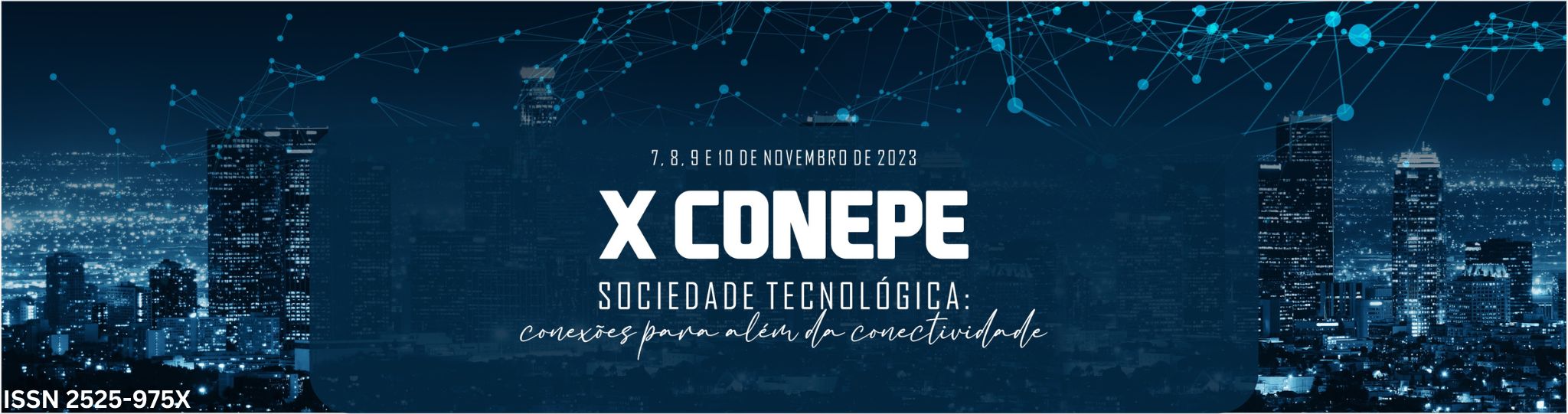 Figura 1. Logotipo do X Congresso de Ensino, Pesquisa e Extensão 2023.    Devem estar preferencialmente próximas ao parágrafo onde são citadas. O título da figura deve estar centralizada e posicionada abaixo da mesma, com espaçamento simples. Trabalhos fora do formato serão automaticamente excluídos do congresso.2. Materiais e Métodos2.1. Materiais Nesta seção devem ser discriminados todos os materiais empregados como objeto do estudo.2.2.  MetodologiaNesta seção os métodos empregados devem ser apresentados de forma simples e concisa, abordando as diferentes técnicas experimentais empregadas no estudo com seus respectivos objetivos.3. Resultados e DiscussãoNesta seção devem ser apresentados os resultados obtidos, de forma clara e padronizada, com detalhes suficientes para suportar as conclusões. Podem ser na forma de tabelas, figuras ou gráficos. A discussão dos resultados deve estar baseada e comparada com a literatura utilizada no trabalho de pesquisa, indicando sua relevância, vantagens e possíveis limitações.4. Conclusões 	Devem informar se foi alcançado o objetivo proposto na introdução e estabelecer o significado do trabalho e sua contribuição para a ciência e a sociedade.Agradecimentos Os órgãos que apoiaram a pesquisa devem ser, obrigatoriamente, citados com o número do processo.Referências A lista de referências deve ser redigida em tamanho 10. O modelo das referências é o mesmo adotado pela norma ABNT, conforme exemplos abaixo.[1] SOUZA, M. A. M.; PARDINI, L. C. Identificação do Tipo de Carbono Pirolítico por Meio da Técnica do Ângulo de Extinção. In: V SCTI 2016 - Simpósio de Ciência e Tecnologia do Instituto de Estudos Avançados, 2016, São José dos Campos. V SCTI 2016, 2016[2] HOKAO, M. et al. Friction and wear properties of graphite/glassy carbon composites. Wear, v. 237, n. 1, p. 54-62, Jan. 2000.[3] JAHN, B.; WITTEN, E. Composites market report 2013: market developments, trends, challenges and opportunities. Frankfurt: AVK, 2013. 28p. Disponível em:<http://www.carbon-composites.eu/sites/carbon-composites.eu/files/anhaenge/13/09/17/ccev-avk-marktbericht_2013-final-englisch-bj.pdf> . Acesso em 11 set. 2014.Medida123v (m/s)*1,5±0,21,8±0,12,3±0,2d (m)0,5±0,11,1±0,11,6±0,1